ANKETA O MOBILNOSTI V OBČINI ŠMARTNO PRI LITIJIV sklopu izdelave Celostne prometne strategije vas Občina Šmartno pri Litiji vljudno vabi k izpolnitvi ankete o vaših potovalnih navadah, ki je dostopna na povezavi  https://www.1ka.si/a/a92f1f01 ali preko spodnje črtne kode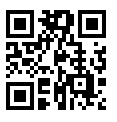 Osrednji namen ankete je prepoznavanje vaših potovalnih navad in ključnih prometnih problemov v občini. Celostna prometna strategija se bo osredotočala na ukrepe za izboljšanje pogojev potovanja za pešce, kolesarje in uporabnike javnega potniškega prometa.Vaši predlogi za izboljšave: __________________________________________________________________________________________________________________________________________________________________________________________________________________________________________________Hvala za sodelovanje.SpolMoškiŽenskiProsim označite vaš trenutni status:osnovnošolecsrednješolecštudentzaposlen / samozaposlenupokojenecbrezposelndrugo: _________________________Prosim označite vašo starostdo 17 let18 do 30 let31 do 40 let41 do 50 let51 do 60 let61 do 70 letveč kot 70 letKatero prevozno sredstvo najpogosteje uporabljate za pot v službo (v šolo)?osebno vozilokoloskiromotorno kolopešjavni prevozdrugo: __________________________V primeru, če za pot v službo (šolo) uporabljate osebno vozilo, prosim navedite, koliko potnikov je največkrat v vašem osebnem vozilu?1234 ali večAli se v službo (šolo) vozite izven občine? Neda, vozim se v ________________________Katero prevozno sredstvo najpogosteje uporabljate za pot v trgovino in po drugih opravkih?osebno vozilokoloskiromotorno kolopešjavni prevozdrugo: ___________________________Kako pogosto uporabljate javni potniški promet?nikoliredko (2x na mesec ali manj)občasno (1x do 2x na teden)pogosto (3x do 5x na teden)več kot 5x na tedenZakaj večkrat ne uporabljate javnega potniškega prometa? (možnih več odgovorov)Prepočasenneugoden vozni redni ga v moji bližinineudobenpredragnezanesljiv (zamude)ni dovolj informacij (aktualne zamude, vozni redi,…)Kako gre vaš otrok večinoma v/iz šole?pešs kolesoms starši z avtomobilomz organiziranim avtobusnim prevozomnimam šoloobveznih otrokKako ocenjujete stanje prometa v vaši občini? (en odgovor)zelo slaboslabozadovoljivo dobrozelo dobroKatere vrednote se vam zdijo najpomembnejše pri načrtovanju prometa v vaši občini? (možnih več odgovorov)zdravje prebivalstvavarnost otrokvarnost peščev in kolesarjevenostaven dostop do pomembnih ustanov (zdravstveni dom, pošta, banka, občina)zmanjšanje obremenitev okolja (izpušni plini, hrup, emisije)boljši javni potniški prometboljše cestezagotavljanje prostora za druženje in rekreacijozagotavljanje parkirnih površinprilagojenost prometnih ureditev za vse uporabnike (starše z vozički, invalide, starejše)Katero področje je po vašem mnenju na vaših poteh znotraj občine dobro urejeno in katero slabo?Katero področje je po vašem mnenju na vaših poteh znotraj občine dobro urejeno in katero slabo?14. Kako pogosto uporabljate sistem izposoje koles 'Po kolo'?Nikoliredko (2x na mesec ali manj)občasno (1x do 2x na teden)pogosto (3x do 5x na teden)več kot 5x na teden15. Katera je po vašem mnenju največja problematika v občini? (možnih več odgovorov)ni dovolj pločnikovni dovolj kolesarskih potini dovolj parkirnih mestpomanjkanje peš cone v centru naseljapremajhno število postaj za izposojo kolesredko in slabo organiziran javni prometpreobremenjenost s težkim tovornim prometomvarnost vseh udeležencev v prometudrugo: _________________________________________16. V kolikor bi se v Občini Šmartno pri Litiji dolgoročno zagotovila ustrezna infrastruktura in storitve za hojo, kolesarjenje in javni potniški promet, ali bi bili pripravljeni spremeniti način svojega potovanja?da, pripravljen bi bil spremeniti svoj način potovanjane, svojega načina potovanja ne bi bil pripravljen spremeniti